Приложение 1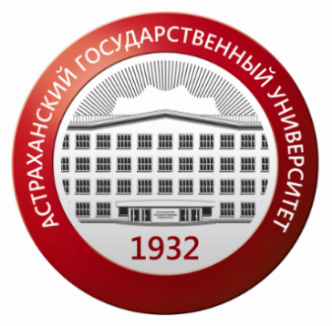 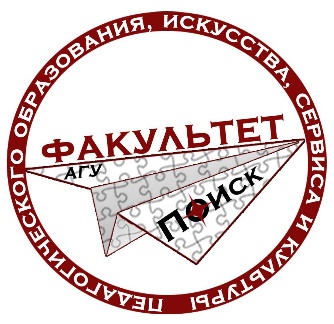 ИНФОРМАЦИОННОЕ ПИСЬМОУВАЖАЕМЫЕ КОЛЛЕГИ!ФГБОУ ВО «АСТРАХАНСКИЙ ГОСУДАРСТВЕННЫЙ УНИВЕРСИТЕТ»Факультет педагогического образования, искусства, сервиса и культурыКафедра социальной педагогики и психологииПриглашают принять участие во Всероссийской научно-практической конференции с международным участием «ВОСПИТАНИЕ В УСЛОВИЯХ АКТУАЛЬНЫХ ВЫЗОВОВ СОВРЕМЕННОСТИ» 10 ноября 2021 г. с 10.00 до 15.00Цель научно-практической конференции – конструктивное обсуждение теоретико-методологических и практических вопросов воспитания подрастающего поколения в современных условиях. К участию в конференции приглашаются ученые, педагоги, родители, психологи, организаторы, управленцы, студенты, магистранты, аспиранты, представители общественных организаций и все заинтересованные лица.Основные направления работы научно-практической конференции:1. Воспитание в эпоху цифровизации: вызовы, проблемы, решения.2. Ценностные ориентиры воспитания подрастающего поколения: навигаторы современного воспитания.3. Межведомственное взаимодействие по вопросам организации воспитательной деятельности: актуальные направления и ответственность сторон.4. Подготовка студента к воспитательной деятельности: возможности и ограничения.5. Взаимодействие семьи и школы в развитии успешной, гармоничной личности.6. Воспитательный потенциал основных и дополнительных образовательных программ.7. Практика формирования системы социального партнерства в образовании.Организационный комитет конференции:Председатель оргкомитета: профессор, д.п.н., декан факультета педагогического образования, искусства, сервиса и культуры Г.В. Палаткина.Члены оргкомитета: д.п.н. С.В. Тетерский, к.п.н., доцент А.А. Шаронов, к.пс.н., доцент И.В. Тарасова, к.п.н., доцент А.С. Джангазиева, к.пс.н., доцент                 О.М. Коробкова, к.пс.н., доцент И.А. Сорокина.Научно-практическая конференция будет проходить в очно-заочном формате с применением дистанционных технологий.Место проведения: г. Астрахань,  ул. Татищева 20а, главный корпус «пристрой», 3 этаж, центр «Учитель будущего» АГУ.Для участия необходимо до 9 ноября 2021 г. включительно по электронной почте kafedraspp@mail.ru  направить:– заявку (см. таблицу);– текст статьи на русском языке объемом не менее 5 страниц (страницы не нумеровать), оформленный в соответствии с прилагаемыми требованиями;– копию квитанции об оплате участия в конференции по реквизитам. В теме письма необходимо указать – «Конференция 10.11.2021». Контакты:8(8512) 24-66-98  Кусалиева Лиана РенатовнаНазначение платежа: «Воспитание в условиях актуальных вызовов современности, ФИО». Без НДС.                                                                                             ТаблицаЗаявка на участие в конференцииТребования к оформлению материаловДля набора текста использовать редактор Microsoft Word для Windows.  Все поля по 2 см, шрифт Times New Roman, размер 14, междустрочный интервал – 1,0. Выравнивание текста по ширине; абзац – 1,25. Файлы формата.rtf не принимаются. В тексте допускаются рисунки, фотографии, графики, схемы и таблицы, которые вставляются в текст по мере необходимости и входят в общий объем. Все рисунки и таблицы должны быть пронумерованы и снабжены названиями или подрисуночными подписями. Оформление заголовка: прописными, жирными буквами с выравниванием по центру строки. Указывать Ф.И.О. автора полностью, ученое звание, степень, должность, наименование образовательного учреждения, название статьи, далее следует текст. После статьи обязательно указывать перечень используемых источников «Список литературы». Источники в списке литературы перечисляются в алфавитном порядке. Ссылки в тексте на соответствующий источник оформляются в квадратных скобках, например [1, с. 45].  Использование автоматических постраничных ссылок не допускается.Уникальность оригинального текста должна быть не менее 70 %, все цитаты необходимо оформить по требованиям (статьи проходят проверку по системе Антиплагиат).Орг. взнос за участие в конференции – 150 руб. за страницу текста (не менее 5 страниц) в сборнике и 500 руб. сертификат участника.  Материалы конференции будут зарегистрированы в наукометричеcкой базе РИНЦ (Российский индекс научного цитирования). По итогам конференции участникам будут высланы на e-mail электронные сборники и сертификаты.Отправкой статьи и заполненной заявкой авторы подтверждают свое согласие на обработку персональных данных авторов статьи в соответствие статьей 10.1 Федерального закона от 27.07.2006 № 152-ФЗ «О персональных данных».Будем благодарны Вам за распространение информации о нашей конференции среди ваших коллег и всех заинтересованных лиц!Реквизиты для платежей Наименование получателя:УФК по Астраханской области (ФГБОУ ВО «Астраханский государственный университет» л/с 20256Ц14780)ИНН 3016009269КПП 301601001Банк: ОТДЕЛЕНИЕ АСТРАХАНЬ БАНКА РОССИИ//УФК по Астраханской области г. АстраханьБИК 011203901Единый казначейский счёт
№ 40102810445370000017
Казначейский счёт
№ 03214643000000012500ОКТМО 12701000ОГРН 1023000818554КБК: 00000000000000000130 ФамилияИмяОтчествоСтрана, городМесто работы (учебы)ДолжностьУч. степеньУч. званиеПочтовый адресКонтактный телефон (с кодом города)E-mailФорма участия (нужное оставить)Очная/заочнаяНазвание доклада (если планируете выступление)